　　　　　岡山Chorfest2024参加申込書岡山県合唱連盟　理事長　小　池　芳　弘　様　　下記の通り参加を申し込みます。	２０２４年　　　月　　　日	申込責任者署名：　　　　　　　　　　　　　　　　岡山シンフォニーホール舞台設置図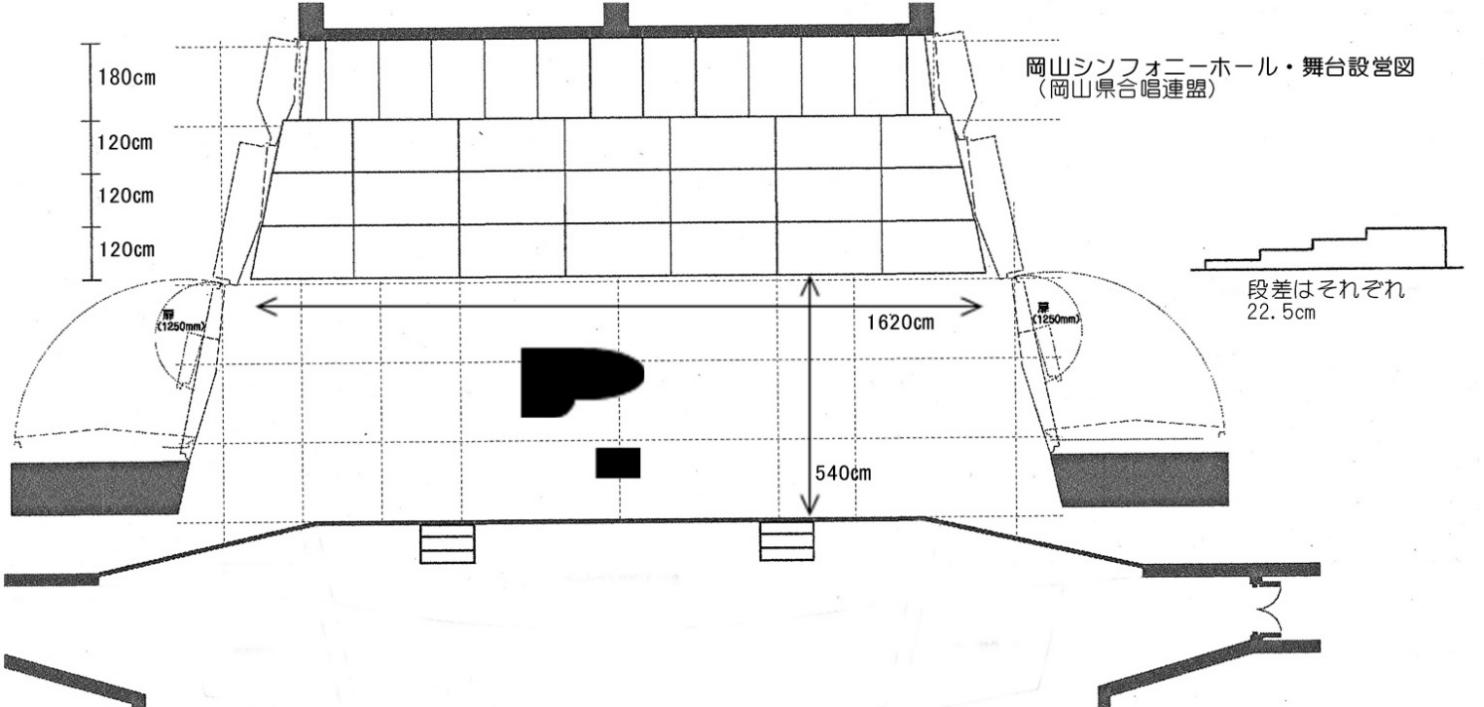 ※ピアノ、指揮台の位置は合唱フェスティバルでの位置です。※おかあさん大会では移動することが出来ますので、希望する位置を○で示してください。持ち込み楽器がありましたらその設置位置も示してください。位置の変更・微調整は演奏前に舞台袖で承ります。※黒色ボールペンではっきりと大きく記入する。特にFAXの場合は読めない事例があるので注意すること。ふりがなふりがな加盟コード合唱団名合唱団名出場区分(出場する方選んでください)出場区分(出場する方選んでください)出場区分(出場する方選んでください)第７７回岡山県合唱フェスティバル第７７回岡山県合唱フェスティバル第７７回岡山県合唱フェスティバル第７７回岡山県合唱フェスティバル第７７回岡山県合唱フェスティバル第７７回岡山県合唱フェスティバル第７７回岡山県合唱フェスティバル出場区分(出場する方選んでください)出場区分(出場する方選んでください)出場区分(出場する方選んでください)第４７全日本おかあさんコーラス中国支部岡山大会第４７全日本おかあさんコーラス中国支部岡山大会第４７全日本おかあさんコーラス中国支部岡山大会第４７全日本おかあさんコーラス中国支部岡山大会第４７全日本おかあさんコーラス中国支部岡山大会第４７全日本おかあさんコーラス中国支部岡山大会第４７全日本おかあさんコーラス中国支部岡山大会出演者出演人数　　　　　　名指揮者　　　　　　　名伴奏者　　　　　　　名出演人数　　　　　　名指揮者　　　　　　　名伴奏者　　　　　　　名出演人数　　　　　　名指揮者　　　　　　　名伴奏者　　　　　　　名独唱者　　　　　　名譜めくり　　　　　名合計　　　　　名参加料参加料個人　＠1000×　　　　名＝　　　　　　　円(大学部門以下)個人　＠2000×　　　　名＝　　　　　　　円(一般・おかあさん部門)団　　　　体　　　　　　　　１０００　円合　　　　計　　　　　　　　　　　　　　円個人　＠1000×　　　　名＝　　　　　　　円(大学部門以下)個人　＠2000×　　　　名＝　　　　　　　円(一般・おかあさん部門)団　　　　体　　　　　　　　１０００　円合　　　　計　　　　　　　　　　　　　　円個人　＠1000×　　　　名＝　　　　　　　円(大学部門以下)個人　＠2000×　　　　名＝　　　　　　　円(一般・おかあさん部門)団　　　　体　　　　　　　　１０００　円合　　　　計　　　　　　　　　　　　　　円出演者出演人数は指揮者・伴奏者・独唱者・譜めくりを除く合唱メンバー数を記入する。ただし、指揮者・伴奏者・独唱者・譜めくりが合唱メンバーに入って歌う場合は出演人数に加え、左記のそれぞれの記入欄は（　）で記入。（　）内の人数は合計に含めない。個人参加料は指揮者・伴奏者・譜めくりも含めて計算すること。出演人数は指揮者・伴奏者・独唱者・譜めくりを除く合唱メンバー数を記入する。ただし、指揮者・伴奏者・独唱者・譜めくりが合唱メンバーに入って歌う場合は出演人数に加え、左記のそれぞれの記入欄は（　）で記入。（　）内の人数は合計に含めない。個人参加料は指揮者・伴奏者・譜めくりも含めて計算すること。出演人数は指揮者・伴奏者・独唱者・譜めくりを除く合唱メンバー数を記入する。ただし、指揮者・伴奏者・独唱者・譜めくりが合唱メンバーに入って歌う場合は出演人数に加え、左記のそれぞれの記入欄は（　）で記入。（　）内の人数は合計に含めない。個人参加料は指揮者・伴奏者・譜めくりも含めて計算すること。出演人数は指揮者・伴奏者・独唱者・譜めくりを除く合唱メンバー数を記入する。ただし、指揮者・伴奏者・独唱者・譜めくりが合唱メンバーに入って歌う場合は出演人数に加え、左記のそれぞれの記入欄は（　）で記入。（　）内の人数は合計に含めない。個人参加料は指揮者・伴奏者・譜めくりも含めて計算すること。出演人数は指揮者・伴奏者・独唱者・譜めくりを除く合唱メンバー数を記入する。ただし、指揮者・伴奏者・独唱者・譜めくりが合唱メンバーに入って歌う場合は出演人数に加え、左記のそれぞれの記入欄は（　）で記入。（　）内の人数は合計に含めない。個人参加料は指揮者・伴奏者・譜めくりも含めて計算すること。出演人数は指揮者・伴奏者・独唱者・譜めくりを除く合唱メンバー数を記入する。ただし、指揮者・伴奏者・独唱者・譜めくりが合唱メンバーに入って歌う場合は出演人数に加え、左記のそれぞれの記入欄は（　）で記入。（　）内の人数は合計に含めない。個人参加料は指揮者・伴奏者・譜めくりも含めて計算すること。出演人数は指揮者・伴奏者・独唱者・譜めくりを除く合唱メンバー数を記入する。ただし、指揮者・伴奏者・独唱者・譜めくりが合唱メンバーに入って歌う場合は出演人数に加え、左記のそれぞれの記入欄は（　）で記入。（　）内の人数は合計に含めない。個人参加料は指揮者・伴奏者・譜めくりも含めて計算すること。出演人数は指揮者・伴奏者・独唱者・譜めくりを除く合唱メンバー数を記入する。ただし、指揮者・伴奏者・独唱者・譜めくりが合唱メンバーに入って歌う場合は出演人数に加え、左記のそれぞれの記入欄は（　）で記入。（　）内の人数は合計に含めない。個人参加料は指揮者・伴奏者・譜めくりも含めて計算すること。出演人数は指揮者・伴奏者・独唱者・譜めくりを除く合唱メンバー数を記入する。ただし、指揮者・伴奏者・独唱者・譜めくりが合唱メンバーに入って歌う場合は出演人数に加え、左記のそれぞれの記入欄は（　）で記入。（　）内の人数は合計に含めない。個人参加料は指揮者・伴奏者・譜めくりも含めて計算すること。ふりがなふりがなふりがなふりがな指　揮　者指　揮　者伴　奏　者伴　奏　者性　　別性　　別男　　　　　女男　　　　　女男　　　　　女男　　　　　女性　別性　別男　　　　　女男　　　　　女演奏曲目　１曲名曲名[　　　　　　　　　　　　　　　　　　　　　　　　　　　]から[　　　　　　　　　　　　　　　　　　　　　　　　　　　]から[　　　　　　　　　　　　　　　　　　　　　　　　　　　]から[　　　　　　　　　　　　　　　　　　　　　　　　　　　]から[　　　　　　　　　　　　　　　　　　　　　　　　　　　]から[　　　　　　　　　　　　　　　　　　　　　　　　　　　]から[　　　　　　　　　　　　　　　　　　　　　　　　　　　]から[　　　　　　　　　　　　　　　　　　　　　　　　　　　]から[　　　　　　　　　　　　　　　　　　　　　　　　　　　]から[　　　　　　　　　　　　　　　　　　　　　　　　　　　]から[　　　　　　　　　　　　　　　　　　　　　　　　　　　]から[　　　　　　　　　　　　　　　　　　　　　　　　　　　]から[　　　　　　　　　　　　　　　　　　　　　　　　　　　]から[　　　　　　　　　　　　　　　　　　　　　　　　　　　]から[　　　　　　　　　　　　　　　　　　　　　　　　　　　]から演奏曲目　１曲名曲名演奏曲目　１(邦訳)(邦訳)演奏曲目　１作詩者作詩者訳詩者訳詩者訳詩者演奏曲目　１作曲者作曲者編曲者編曲者編曲者演奏曲目　１演奏時間演奏時間　　　　　　　分　　　　　　秒　　　　　　　分　　　　　　秒　　　　　　　分　　　　　　秒　　　　　　　分　　　　　　秒　　　　　　　分　　　　　　秒　　　　　　　分　　　　　　秒　　　　　　　分　　　　　　秒　　　　　　　分　　　　　　秒演奏言語演奏言語演奏言語演奏曲目　１楽譜出版社名楽譜出版社名演奏曲目　２曲名曲名[　　　　　　　　　　　　　　　　　　　　　　　　　　　]から[　　　　　　　　　　　　　　　　　　　　　　　　　　　]から[　　　　　　　　　　　　　　　　　　　　　　　　　　　]から[　　　　　　　　　　　　　　　　　　　　　　　　　　　]から[　　　　　　　　　　　　　　　　　　　　　　　　　　　]から[　　　　　　　　　　　　　　　　　　　　　　　　　　　]から[　　　　　　　　　　　　　　　　　　　　　　　　　　　]から[　　　　　　　　　　　　　　　　　　　　　　　　　　　]から[　　　　　　　　　　　　　　　　　　　　　　　　　　　]から[　　　　　　　　　　　　　　　　　　　　　　　　　　　]から[　　　　　　　　　　　　　　　　　　　　　　　　　　　]から[　　　　　　　　　　　　　　　　　　　　　　　　　　　]から[　　　　　　　　　　　　　　　　　　　　　　　　　　　]から[　　　　　　　　　　　　　　　　　　　　　　　　　　　]から[　　　　　　　　　　　　　　　　　　　　　　　　　　　]から演奏曲目　２曲名曲名演奏曲目　２(邦訳)(邦訳)演奏曲目　２作詩者作詩者訳詩者訳詩者訳詩者演奏曲目　２作曲者作曲者編曲者編曲者編曲者演奏曲目　２演奏時間演奏時間　　　　　　　分　　　　　　秒　　　　　　　分　　　　　　秒　　　　　　　分　　　　　　秒　　　　　　　分　　　　　　秒　　　　　　　分　　　　　　秒　　　　　　　分　　　　　　秒　　　　　　　分　　　　　　秒　　　　　　　分　　　　　　秒演奏言語演奏言語演奏言語演奏曲目　２楽譜出版社名楽譜出版社名演奏時間合　計　　　　分　　　　秒合　計　　　　分　　　　秒合　計　　　　分　　　　秒合　計　　　　分　　　　秒合　計　　　　分　　　　秒合　計　　　　分　　　　秒合　計　　　　分　　　　秒合　計　　　　分　　　　秒合　計　　　　分　　　　秒合　計　　　　分　　　　秒合　計　　　　分　　　　秒合　計　　　　分　　　　秒合　計　　　　分　　　　秒合　計　　　　分　　　　秒合　計　　　　分　　　　秒合　計　　　　分　　　　秒合　計　　　　分　　　　秒※　演奏曲の3曲目がある場合は、このページをコピーして添付してください。プログラム作成の為の資料（自由曲楽譜表紙のコピー等）の添付を忘れないでください。　演奏曲の3曲目がある場合は、このページをコピーして添付してください。プログラム作成の為の資料（自由曲楽譜表紙のコピー等）の添付を忘れないでください。　演奏曲の3曲目がある場合は、このページをコピーして添付してください。プログラム作成の為の資料（自由曲楽譜表紙のコピー等）の添付を忘れないでください。　演奏曲の3曲目がある場合は、このページをコピーして添付してください。プログラム作成の為の資料（自由曲楽譜表紙のコピー等）の添付を忘れないでください。　演奏曲の3曲目がある場合は、このページをコピーして添付してください。プログラム作成の為の資料（自由曲楽譜表紙のコピー等）の添付を忘れないでください。　演奏曲の3曲目がある場合は、このページをコピーして添付してください。プログラム作成の為の資料（自由曲楽譜表紙のコピー等）の添付を忘れないでください。　演奏曲の3曲目がある場合は、このページをコピーして添付してください。プログラム作成の為の資料（自由曲楽譜表紙のコピー等）の添付を忘れないでください。　演奏曲の3曲目がある場合は、このページをコピーして添付してください。プログラム作成の為の資料（自由曲楽譜表紙のコピー等）の添付を忘れないでください。　演奏曲の3曲目がある場合は、このページをコピーして添付してください。プログラム作成の為の資料（自由曲楽譜表紙のコピー等）の添付を忘れないでください。　演奏曲の3曲目がある場合は、このページをコピーして添付してください。プログラム作成の為の資料（自由曲楽譜表紙のコピー等）の添付を忘れないでください。　演奏曲の3曲目がある場合は、このページをコピーして添付してください。プログラム作成の為の資料（自由曲楽譜表紙のコピー等）の添付を忘れないでください。　演奏曲の3曲目がある場合は、このページをコピーして添付してください。プログラム作成の為の資料（自由曲楽譜表紙のコピー等）の添付を忘れないでください。　演奏曲の3曲目がある場合は、このページをコピーして添付してください。プログラム作成の為の資料（自由曲楽譜表紙のコピー等）の添付を忘れないでください。　演奏曲の3曲目がある場合は、このページをコピーして添付してください。プログラム作成の為の資料（自由曲楽譜表紙のコピー等）の添付を忘れないでください。　演奏曲の3曲目がある場合は、このページをコピーして添付してください。プログラム作成の為の資料（自由曲楽譜表紙のコピー等）の添付を忘れないでください。　演奏曲の3曲目がある場合は、このページをコピーして添付してください。プログラム作成の為の資料（自由曲楽譜表紙のコピー等）の添付を忘れないでください。　演奏曲の3曲目がある場合は、このページをコピーして添付してください。プログラム作成の為の資料（自由曲楽譜表紙のコピー等）の添付を忘れないでください。合唱団名合唱団名事務局使用欄事務局使用欄ステージセッティングステージセッティングピアノ蓋ピアノ蓋□閉　　　　□１／４開（コマ）　　　□１／２開　　　　□全開□閉　　　　□１／４開（コマ）　　　□１／２開　　　　□全開□閉　　　　□１／４開（コマ）　　　□１／２開　　　　□全開□閉　　　　□１／４開（コマ）　　　□１／２開　　　　□全開□閉　　　　□１／４開（コマ）　　　□１／２開　　　　□全開□閉　　　　□１／４開（コマ）　　　□１／２開　　　　□全開□閉　　　　□１／４開（コマ）　　　□１／２開　　　　□全開□閉　　　　□１／４開（コマ）　　　□１／２開　　　　□全開□閉　　　　□１／４開（コマ）　　　□１／２開　　　　□全開□閉　　　　□１／４開（コマ）　　　□１／２開　　　　□全開□閉　　　　□１／４開（コマ）　　　□１／２開　　　　□全開□閉　　　　□１／４開（コマ）　　　□１／２開　　　　□全開□閉　　　　□１／４開（コマ）　　　□１／２開　　　　□全開□閉　　　　□１／４開（コマ）　　　□１／２開　　　　□全開ステージセッティングステージセッティング指揮台指揮台□要・□不要□要・□不要□要・□不要譜面台□要・□不要□要・□不要□要・□不要□要・□不要□要・□不要譜めくり用椅子譜めくり用椅子譜めくり用椅子譜めくり用椅子□要・□不要ステージセッティングステージセッティング使用楽器使用楽器□ピアノ　・□ピアノ(音取り)　・□その他（　　　　　　　）・□使用しない□ピアノ　・□ピアノ(音取り)　・□その他（　　　　　　　）・□使用しない□ピアノ　・□ピアノ(音取り)　・□その他（　　　　　　　）・□使用しない□ピアノ　・□ピアノ(音取り)　・□その他（　　　　　　　）・□使用しない□ピアノ　・□ピアノ(音取り)　・□その他（　　　　　　　）・□使用しない□ピアノ　・□ピアノ(音取り)　・□その他（　　　　　　　）・□使用しない□ピアノ　・□ピアノ(音取り)　・□その他（　　　　　　　）・□使用しない□ピアノ　・□ピアノ(音取り)　・□その他（　　　　　　　）・□使用しない□ピアノ　・□ピアノ(音取り)　・□その他（　　　　　　　）・□使用しない□ピアノ　・□ピアノ(音取り)　・□その他（　　　　　　　）・□使用しない□ピアノ　・□ピアノ(音取り)　・□その他（　　　　　　　）・□使用しない□ピアノ　・□ピアノ(音取り)　・□その他（　　　　　　　）・□使用しない□ピアノ　・□ピアノ(音取り)　・□その他（　　　　　　　）・□使用しない□ピアノ　・□ピアノ(音取り)　・□その他（　　　　　　　）・□使用しない更衣更衣　出演者：　□要〔人数：男性（　　　　名）女性（　　　　名）〕、□不要　指揮者：　□要　　□不要　／　伴奏者：　□要　　□不要　　出演者：　□要〔人数：男性（　　　　名）女性（　　　　名）〕、□不要　指揮者：　□要　　□不要　／　伴奏者：　□要　　□不要　　出演者：　□要〔人数：男性（　　　　名）女性（　　　　名）〕、□不要　指揮者：　□要　　□不要　／　伴奏者：　□要　　□不要　　出演者：　□要〔人数：男性（　　　　名）女性（　　　　名）〕、□不要　指揮者：　□要　　□不要　／　伴奏者：　□要　　□不要　　出演者：　□要〔人数：男性（　　　　名）女性（　　　　名）〕、□不要　指揮者：　□要　　□不要　／　伴奏者：　□要　　□不要　　出演者：　□要〔人数：男性（　　　　名）女性（　　　　名）〕、□不要　指揮者：　□要　　□不要　／　伴奏者：　□要　　□不要　　出演者：　□要〔人数：男性（　　　　名）女性（　　　　名）〕、□不要　指揮者：　□要　　□不要　／　伴奏者：　□要　　□不要　　出演者：　□要〔人数：男性（　　　　名）女性（　　　　名）〕、□不要　指揮者：　□要　　□不要　／　伴奏者：　□要　　□不要　　出演者：　□要〔人数：男性（　　　　名）女性（　　　　名）〕、□不要　指揮者：　□要　　□不要　／　伴奏者：　□要　　□不要　　出演者：　□要〔人数：男性（　　　　名）女性（　　　　名）〕、□不要　指揮者：　□要　　□不要　／　伴奏者：　□要　　□不要　　出演者：　□要〔人数：男性（　　　　名）女性（　　　　名）〕、□不要　指揮者：　□要　　□不要　／　伴奏者：　□要　　□不要　　出演者：　□要〔人数：男性（　　　　名）女性（　　　　名）〕、□不要　指揮者：　□要　　□不要　／　伴奏者：　□要　　□不要　　出演者：　□要〔人数：男性（　　　　名）女性（　　　　名）〕、□不要　指揮者：　□要　　□不要　／　伴奏者：　□要　　□不要　　出演者：　□要〔人数：男性（　　　　名）女性（　　　　名）〕、□不要　指揮者：　□要　　□不要　／　伴奏者：　□要　　□不要　　出演者：　□要〔人数：男性（　　　　名）女性（　　　　名）〕、□不要　指揮者：　□要　　□不要　／　伴奏者：　□要　　□不要　　出演者：　□要〔人数：男性（　　　　名）女性（　　　　名）〕、□不要　指揮者：　□要　　□不要　／　伴奏者：　□要　　□不要　合唱フェス出場団体のみ 合唱フェス出場団体のみ 希望する演奏時間帯希望する演奏時間帯希望する演奏時間帯　　□Ａブロック（午前中）　／　□Ｃブロック（おかあさん大会後）□Dブロック　　　　　　／　□いつでも良い　　□Ａブロック（午前中）　／　□Ｃブロック（おかあさん大会後）□Dブロック　　　　　　／　□いつでも良い　　□Ａブロック（午前中）　／　□Ｃブロック（おかあさん大会後）□Dブロック　　　　　　／　□いつでも良い　　□Ａブロック（午前中）　／　□Ｃブロック（おかあさん大会後）□Dブロック　　　　　　／　□いつでも良い　　□Ａブロック（午前中）　／　□Ｃブロック（おかあさん大会後）□Dブロック　　　　　　／　□いつでも良い　　□Ａブロック（午前中）　／　□Ｃブロック（おかあさん大会後）□Dブロック　　　　　　／　□いつでも良い　　□Ａブロック（午前中）　／　□Ｃブロック（おかあさん大会後）□Dブロック　　　　　　／　□いつでも良い　　□Ａブロック（午前中）　／　□Ｃブロック（おかあさん大会後）□Dブロック　　　　　　／　□いつでも良い　　□Ａブロック（午前中）　／　□Ｃブロック（おかあさん大会後）□Dブロック　　　　　　／　□いつでも良い　　□Ａブロック（午前中）　／　□Ｃブロック（おかあさん大会後）□Dブロック　　　　　　／　□いつでも良い　　□Ａブロック（午前中）　／　□Ｃブロック（おかあさん大会後）□Dブロック　　　　　　／　□いつでも良い　　□Ａブロック（午前中）　／　□Ｃブロック（おかあさん大会後）□Dブロック　　　　　　／　□いつでも良い　　□Ａブロック（午前中）　／　□Ｃブロック（おかあさん大会後）□Dブロック　　　　　　／　□いつでも良いおかあさんコーラス大会出場団体のみおかあさんコーラス大会出場団体のみ選　　考選　　考選　　考□希望する　　□希望しない□希望する　　□希望しない□希望する　　□希望しない□希望する　　□希望しない□希望する　　□希望しない□希望する　　□希望しない□希望する　　□希望しない過去２年の過去２年の過去２年の　□有り(　　　)回大会　□有り(　　　)回大会　□有り(　　　)回大会おかあさんコーラス大会出場団体のみおかあさんコーラス大会出場団体のみ全国大会推薦全国大会推薦全国大会推薦□希望する　　□希望しない□希望する　　□希望しない□希望する　　□希望しない□希望する　　□希望しない□希望する　　□希望しない□希望する　　□希望しない□希望する　　□希望しない全国大会出場全国大会出場全国大会出場　□なし　□なし　□なしおかあさんコーラス大会出場団体のみおかあさんコーラス大会出場団体のみ写真撮影（ステージ写真以外の写真撮影）写真撮影（ステージ写真以外の写真撮影）写真撮影（ステージ写真以外の写真撮影）写真撮影（ステージ写真以外の写真撮影）写真撮影（ステージ写真以外の写真撮影）写真撮影（ステージ写真以外の写真撮影）写真撮影（ステージ写真以外の写真撮影）　□希望する　　　□希望しない　□希望する　　　□希望しない　□希望する　　　□希望しない　□希望する　　　□希望しない　□希望する　　　□希望しない　□希望する　　　□希望しない　□希望する　　　□希望しない　□希望する　　　□希望しない　□希望する　　　□希望しないおかあさんコーラス大会出場団体のみおかあさんコーラス大会出場団体のみ初出場又は連続出場回数初出場又は連続出場回数初出場又は連続出場回数初出場又は連続出場回数□初出場　　　□連続出場　　　回□初出場　　　□連続出場　　　回□初出場　　　□連続出場　　　回□初出場　　　□連続出場　　　回□初出場　　　□連続出場　　　回□初出場　　　□連続出場　　　回□初出場　　　□連続出場　　　回□初出場　　　□連続出場　　　回□初出場　　　□連続出場　　　回□初出場　　　□連続出場　　　回□初出場　　　□連続出場　　　回□初出場　　　□連続出場　　　回連絡責任者ふりがな氏　名ふりがな氏　名ふりがな氏　名ふりがな氏　名ふりがな氏　名ふりがな氏　名ふりがな氏　名ふりがな氏　名ふりがな氏　名T E L	（　　　　　）　　　－T E L	（　　　　　）　　　－T E L	（　　　　　）　　　－T E L	（　　　　　）　　　－T E L	（　　　　　）　　　－T E L	（　　　　　）　　　－T E L	（　　　　　）　　　－T E L	（　　　　　）　　　－連絡責任者ふりがな氏　名ふりがな氏　名ふりがな氏　名ふりがな氏　名ふりがな氏　名ふりがな氏　名ふりがな氏　名ふりがな氏　名ふりがな氏　名F A X	（　　　　　）　　　－F A X	（　　　　　）　　　－F A X	（　　　　　）　　　－F A X	（　　　　　）　　　－F A X	（　　　　　）　　　－F A X	（　　　　　）　　　－F A X	（　　　　　）　　　－F A X	（　　　　　）　　　－連絡責任者E-mailE-mailE-mailE-mailE-mailE-mailE-mailE-mailE-mail携帯電話	　　　　—　　　　　－携帯電話	　　　　—　　　　　－携帯電話	　　　　—　　　　　－携帯電話	　　　　—　　　　　－携帯電話	　　　　—　　　　　－携帯電話	　　　　—　　　　　－携帯電話	　　　　—　　　　　－携帯電話	　　　　—　　　　　－連絡責任者住　所　〒住　所　〒住　所　〒住　所　〒住　所　〒住　所　〒住　所　〒住　所　〒住　所　〒住　所　〒住　所　〒住　所　〒住　所　〒住　所　〒住　所　〒住　所　〒住　所　〒